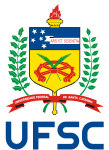 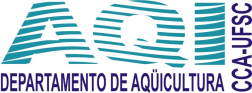 UNIVERSIDADE FEDERAL DE SANTA CATARINACENTRO DE CIÊNCIAS AGRÁRIASDEPARTAMENTO DE AQUICULTURAUNIVERSIDADE FEDERAL DE SANTA CATARINACENTRO DE CIÊNCIAS AGRÁRIASDEPARTAMENTO DE AQUICULTURAUNIVERSIDADE FEDERAL DE SANTA CATARINACENTRO DE CIÊNCIAS AGRÁRIASDEPARTAMENTO DE AQUICULTURAUNIVERSIDADE FEDERAL DE SANTA CATARINACENTRO DE CIÊNCIAS AGRÁRIASDEPARTAMENTO DE AQUICULTURAUNIVERSIDADE FEDERAL DE SANTA CATARINACENTRO DE CIÊNCIAS AGRÁRIASDEPARTAMENTO DE AQUICULTURAPROGRAMA DE ENSINOPROGRAMA DE ENSINOPROGRAMA DE ENSINOPROGRAMA DE ENSINOPROGRAMA DE ENSINOPROGRAMA DE ENSINOPROGRAMA DE ENSINOPROGRAMA DE ENSINOPROGRAMA DE ENSINOPROGRAMA DE ENSINOI. IDENTIFICAÇÃO DA DISCIPLINA:I. IDENTIFICAÇÃO DA DISCIPLINA:I. IDENTIFICAÇÃO DA DISCIPLINA:I. IDENTIFICAÇÃO DA DISCIPLINA:I. IDENTIFICAÇÃO DA DISCIPLINA:I. IDENTIFICAÇÃO DA DISCIPLINA:I. IDENTIFICAÇÃO DA DISCIPLINA:I. IDENTIFICAÇÃO DA DISCIPLINA:I. IDENTIFICAÇÃO DA DISCIPLINA:I. IDENTIFICAÇÃO DA DISCIPLINA:CÓDIGONOME DA DISCIPLINANOME DA DISCIPLINANOME DA DISCIPLINAHORAS/AULASEMANAHORAS/AULASEMANAHORAS/AULASEMESTREHORAS/AULA SEMESTREHORAS/AULA SEMESTREHORAS/AULA SEMESTRECÓDIGONOME DA DISCIPLINANOME DA DISCIPLINANOME DA DISCIPLINAHORAS/AULASEMANAHORAS/AULASEMANAHORAS/AULASEMESTRETEÓRICASTEÓRICASPRÁTICASAQI5104Aquicultura Geral IIAquicultura Geral IIAquicultura Geral II020236363600I.1. HORÁRIOI.1. HORÁRIOI.1. HORÁRIOI.1. HORÁRIOI.1. HORÁRIOI.1. HORÁRIOI.1. HORÁRIOI.1. HORÁRIOI.1. HORÁRIOI.1. HORÁRIOTURMAS TEÓRICASTURMAS TEÓRICASTURMAS TEÓRICASTURMAS TEÓRICASTURMAS TEÓRICASTURMAS PRÁTICASTURMAS PRÁTICASTURMAS PRÁTICASTURMAS PRÁTICASTURMAS PRÁTICAS513302513302513302513302513302II. PROFESSOR (ES) MINISTRANTE (S)II. PROFESSOR (ES) MINISTRANTE (S)II. PROFESSOR (ES) MINISTRANTE (S)II. PROFESSOR (ES) MINISTRANTE (S)II. PROFESSOR (ES) MINISTRANTE (S)II. PROFESSOR (ES) MINISTRANTE (S)II. PROFESSOR (ES) MINISTRANTE (S)II. PROFESSOR (ES) MINISTRANTE (S)II. PROFESSOR (ES) MINISTRANTE (S)II. PROFESSOR (ES) MINISTRANTE (S)Leila Hayashi Leila Hayashi Leila Hayashi Leila Hayashi Leila Hayashi Leila Hayashi Leila Hayashi Leila Hayashi Leila Hayashi Leila Hayashi III. PRÉ-REQUISITO (S)III. PRÉ-REQUISITO (S)III. PRÉ-REQUISITO (S)III. PRÉ-REQUISITO (S)III. PRÉ-REQUISITO (S)III. PRÉ-REQUISITO (S)III. PRÉ-REQUISITO (S)III. PRÉ-REQUISITO (S)III. PRÉ-REQUISITO (S)III. PRÉ-REQUISITO (S)CÓDIGOCÓDIGONOME DA DISCIPLINANOME DA DISCIPLINANOME DA DISCIPLINANOME DA DISCIPLINANOME DA DISCIPLINANOME DA DISCIPLINANOME DA DISCIPLINANOME DA DISCIPLINAAQI5203AQI5203Aquicultura Geral IAquicultura Geral IAquicultura Geral IAquicultura Geral IAquicultura Geral IAquicultura Geral IAquicultura Geral IAquicultura Geral IIV CURSO (S) PARA O QUAL(IS) A DISCIPLINA É OFERECIDAIV CURSO (S) PARA O QUAL(IS) A DISCIPLINA É OFERECIDAIV CURSO (S) PARA O QUAL(IS) A DISCIPLINA É OFERECIDAIV CURSO (S) PARA O QUAL(IS) A DISCIPLINA É OFERECIDAIV CURSO (S) PARA O QUAL(IS) A DISCIPLINA É OFERECIDAIV CURSO (S) PARA O QUAL(IS) A DISCIPLINA É OFERECIDAIV CURSO (S) PARA O QUAL(IS) A DISCIPLINA É OFERECIDAIV CURSO (S) PARA O QUAL(IS) A DISCIPLINA É OFERECIDAIV CURSO (S) PARA O QUAL(IS) A DISCIPLINA É OFERECIDAIV CURSO (S) PARA O QUAL(IS) A DISCIPLINA É OFERECIDAEngenharia da AquiculturaEngenharia da AquiculturaEngenharia da AquiculturaEngenharia da AquiculturaEngenharia da AquiculturaEngenharia da AquiculturaEngenharia da AquiculturaEngenharia da AquiculturaEngenharia da AquiculturaEngenharia da AquiculturaV. EMENTAV. EMENTAV. EMENTAV. EMENTAV. EMENTAV. EMENTAV. EMENTAV. EMENTAV. EMENTAV. EMENTAClassificação dos cultivos. Sistemas de produção. Estatísticas de produção. O ambiente aquático de cultivo. Cultivo de algas. Cultivo de moluscos. Cultivo de crustáceos. Cultivo de peixes e outras espécies.Classificação dos cultivos. Sistemas de produção. Estatísticas de produção. O ambiente aquático de cultivo. Cultivo de algas. Cultivo de moluscos. Cultivo de crustáceos. Cultivo de peixes e outras espécies.Classificação dos cultivos. Sistemas de produção. Estatísticas de produção. O ambiente aquático de cultivo. Cultivo de algas. Cultivo de moluscos. Cultivo de crustáceos. Cultivo de peixes e outras espécies.Classificação dos cultivos. Sistemas de produção. Estatísticas de produção. O ambiente aquático de cultivo. Cultivo de algas. Cultivo de moluscos. Cultivo de crustáceos. Cultivo de peixes e outras espécies.Classificação dos cultivos. Sistemas de produção. Estatísticas de produção. O ambiente aquático de cultivo. Cultivo de algas. Cultivo de moluscos. Cultivo de crustáceos. Cultivo de peixes e outras espécies.Classificação dos cultivos. Sistemas de produção. Estatísticas de produção. O ambiente aquático de cultivo. Cultivo de algas. Cultivo de moluscos. Cultivo de crustáceos. Cultivo de peixes e outras espécies.Classificação dos cultivos. Sistemas de produção. Estatísticas de produção. O ambiente aquático de cultivo. Cultivo de algas. Cultivo de moluscos. Cultivo de crustáceos. Cultivo de peixes e outras espécies.Classificação dos cultivos. Sistemas de produção. Estatísticas de produção. O ambiente aquático de cultivo. Cultivo de algas. Cultivo de moluscos. Cultivo de crustáceos. Cultivo de peixes e outras espécies.Classificação dos cultivos. Sistemas de produção. Estatísticas de produção. O ambiente aquático de cultivo. Cultivo de algas. Cultivo de moluscos. Cultivo de crustáceos. Cultivo de peixes e outras espécies.Classificação dos cultivos. Sistemas de produção. Estatísticas de produção. O ambiente aquático de cultivo. Cultivo de algas. Cultivo de moluscos. Cultivo de crustáceos. Cultivo de peixes e outras espécies.VI. OBJETIVOSVI. OBJETIVOSVI. OBJETIVOSVI. OBJETIVOSVI. OBJETIVOSVI. OBJETIVOSVI. OBJETIVOSVI. OBJETIVOSVI. OBJETIVOSVI. OBJETIVOSObjetivos Gerais: Fornecer ao estudante de Engenharia de Aqüicultura um panorama amplo da aqüicultura, através da abordagem sistemática dos principais termos e conceitos, teóricos e práticos, das diferentes modalidades de cultivo de organismos aquáticos existentes na atualidade. Objetivos Específicos: Introduzir e treinar o aluno para o correto uso da terminologia técnica usada em aqüicultura. Ajudá-lo a sistematizar e classificar adequadamente as diferentes técnicas de cultivo. Treiná-lo no reconhecimento das principais espécies de organismos aquáticos de cultivo, através do estudo da morfologia externa.Objetivos Gerais: Fornecer ao estudante de Engenharia de Aqüicultura um panorama amplo da aqüicultura, através da abordagem sistemática dos principais termos e conceitos, teóricos e práticos, das diferentes modalidades de cultivo de organismos aquáticos existentes na atualidade. Objetivos Específicos: Introduzir e treinar o aluno para o correto uso da terminologia técnica usada em aqüicultura. Ajudá-lo a sistematizar e classificar adequadamente as diferentes técnicas de cultivo. Treiná-lo no reconhecimento das principais espécies de organismos aquáticos de cultivo, através do estudo da morfologia externa.Objetivos Gerais: Fornecer ao estudante de Engenharia de Aqüicultura um panorama amplo da aqüicultura, através da abordagem sistemática dos principais termos e conceitos, teóricos e práticos, das diferentes modalidades de cultivo de organismos aquáticos existentes na atualidade. Objetivos Específicos: Introduzir e treinar o aluno para o correto uso da terminologia técnica usada em aqüicultura. Ajudá-lo a sistematizar e classificar adequadamente as diferentes técnicas de cultivo. Treiná-lo no reconhecimento das principais espécies de organismos aquáticos de cultivo, através do estudo da morfologia externa.Objetivos Gerais: Fornecer ao estudante de Engenharia de Aqüicultura um panorama amplo da aqüicultura, através da abordagem sistemática dos principais termos e conceitos, teóricos e práticos, das diferentes modalidades de cultivo de organismos aquáticos existentes na atualidade. Objetivos Específicos: Introduzir e treinar o aluno para o correto uso da terminologia técnica usada em aqüicultura. Ajudá-lo a sistematizar e classificar adequadamente as diferentes técnicas de cultivo. Treiná-lo no reconhecimento das principais espécies de organismos aquáticos de cultivo, através do estudo da morfologia externa.Objetivos Gerais: Fornecer ao estudante de Engenharia de Aqüicultura um panorama amplo da aqüicultura, através da abordagem sistemática dos principais termos e conceitos, teóricos e práticos, das diferentes modalidades de cultivo de organismos aquáticos existentes na atualidade. Objetivos Específicos: Introduzir e treinar o aluno para o correto uso da terminologia técnica usada em aqüicultura. Ajudá-lo a sistematizar e classificar adequadamente as diferentes técnicas de cultivo. Treiná-lo no reconhecimento das principais espécies de organismos aquáticos de cultivo, através do estudo da morfologia externa.Objetivos Gerais: Fornecer ao estudante de Engenharia de Aqüicultura um panorama amplo da aqüicultura, através da abordagem sistemática dos principais termos e conceitos, teóricos e práticos, das diferentes modalidades de cultivo de organismos aquáticos existentes na atualidade. Objetivos Específicos: Introduzir e treinar o aluno para o correto uso da terminologia técnica usada em aqüicultura. Ajudá-lo a sistematizar e classificar adequadamente as diferentes técnicas de cultivo. Treiná-lo no reconhecimento das principais espécies de organismos aquáticos de cultivo, através do estudo da morfologia externa.Objetivos Gerais: Fornecer ao estudante de Engenharia de Aqüicultura um panorama amplo da aqüicultura, através da abordagem sistemática dos principais termos e conceitos, teóricos e práticos, das diferentes modalidades de cultivo de organismos aquáticos existentes na atualidade. Objetivos Específicos: Introduzir e treinar o aluno para o correto uso da terminologia técnica usada em aqüicultura. Ajudá-lo a sistematizar e classificar adequadamente as diferentes técnicas de cultivo. Treiná-lo no reconhecimento das principais espécies de organismos aquáticos de cultivo, através do estudo da morfologia externa.Objetivos Gerais: Fornecer ao estudante de Engenharia de Aqüicultura um panorama amplo da aqüicultura, através da abordagem sistemática dos principais termos e conceitos, teóricos e práticos, das diferentes modalidades de cultivo de organismos aquáticos existentes na atualidade. Objetivos Específicos: Introduzir e treinar o aluno para o correto uso da terminologia técnica usada em aqüicultura. Ajudá-lo a sistematizar e classificar adequadamente as diferentes técnicas de cultivo. Treiná-lo no reconhecimento das principais espécies de organismos aquáticos de cultivo, através do estudo da morfologia externa.Objetivos Gerais: Fornecer ao estudante de Engenharia de Aqüicultura um panorama amplo da aqüicultura, através da abordagem sistemática dos principais termos e conceitos, teóricos e práticos, das diferentes modalidades de cultivo de organismos aquáticos existentes na atualidade. Objetivos Específicos: Introduzir e treinar o aluno para o correto uso da terminologia técnica usada em aqüicultura. Ajudá-lo a sistematizar e classificar adequadamente as diferentes técnicas de cultivo. Treiná-lo no reconhecimento das principais espécies de organismos aquáticos de cultivo, através do estudo da morfologia externa.Objetivos Gerais: Fornecer ao estudante de Engenharia de Aqüicultura um panorama amplo da aqüicultura, através da abordagem sistemática dos principais termos e conceitos, teóricos e práticos, das diferentes modalidades de cultivo de organismos aquáticos existentes na atualidade. Objetivos Específicos: Introduzir e treinar o aluno para o correto uso da terminologia técnica usada em aqüicultura. Ajudá-lo a sistematizar e classificar adequadamente as diferentes técnicas de cultivo. Treiná-lo no reconhecimento das principais espécies de organismos aquáticos de cultivo, através do estudo da morfologia externa.VII. CONTEÚDO PROGRAMÁTICOVII. CONTEÚDO PROGRAMÁTICOVII. CONTEÚDO PROGRAMÁTICOVII. CONTEÚDO PROGRAMÁTICOVII. CONTEÚDO PROGRAMÁTICOVII. CONTEÚDO PROGRAMÁTICOVII. CONTEÚDO PROGRAMÁTICOVII. CONTEÚDO PROGRAMÁTICOVII. CONTEÚDO PROGRAMÁTICOVII. CONTEÚDO PROGRAMÁTICOConteúdo Teórico-Prático:Classificação dos cultivosSocioeconômicaHidrológicaCapacidade de carga (Produtividade)BiodiversidadeSistemas de produçãoSistemas extensivos e aproveitamento de ambientes naturaisSistemas semi-intensivos em viveirosSistema intensivo e superintensivo em race-ways e gaiolasEstatísticas de produçãoTaxonomia das principais espéciesProdução estadual e nacionalProdução mundialO ambiente aquático de cultivoÁgua e qualidade da águaAmbientes de cultivoInfra-estrutura de larviculturaInfra-estrutura de engordaCultivo de macroalgas e microalgasPrincipais espéciesPrincipais métodos de cultivoSeminário alunosCultivo de mexilhõesPrincipais espéciesPrincipais métodos de cultivoSeminário alunosCultivo de ostras e vieirasPrincipais espéciesPrincipais métodos de cultivoSeminário alunosCultivo de camarõesPrincipais espéciesPrincipais métodos de cultivoSeminário alunosCultivo de peixes marinhos e de água docePrincipais espéciesPrincipais métodos de cultivoSeminário alunosConteúdo Teórico-Prático:Classificação dos cultivosSocioeconômicaHidrológicaCapacidade de carga (Produtividade)BiodiversidadeSistemas de produçãoSistemas extensivos e aproveitamento de ambientes naturaisSistemas semi-intensivos em viveirosSistema intensivo e superintensivo em race-ways e gaiolasEstatísticas de produçãoTaxonomia das principais espéciesProdução estadual e nacionalProdução mundialO ambiente aquático de cultivoÁgua e qualidade da águaAmbientes de cultivoInfra-estrutura de larviculturaInfra-estrutura de engordaCultivo de macroalgas e microalgasPrincipais espéciesPrincipais métodos de cultivoSeminário alunosCultivo de mexilhõesPrincipais espéciesPrincipais métodos de cultivoSeminário alunosCultivo de ostras e vieirasPrincipais espéciesPrincipais métodos de cultivoSeminário alunosCultivo de camarõesPrincipais espéciesPrincipais métodos de cultivoSeminário alunosCultivo de peixes marinhos e de água docePrincipais espéciesPrincipais métodos de cultivoSeminário alunosConteúdo Teórico-Prático:Classificação dos cultivosSocioeconômicaHidrológicaCapacidade de carga (Produtividade)BiodiversidadeSistemas de produçãoSistemas extensivos e aproveitamento de ambientes naturaisSistemas semi-intensivos em viveirosSistema intensivo e superintensivo em race-ways e gaiolasEstatísticas de produçãoTaxonomia das principais espéciesProdução estadual e nacionalProdução mundialO ambiente aquático de cultivoÁgua e qualidade da águaAmbientes de cultivoInfra-estrutura de larviculturaInfra-estrutura de engordaCultivo de macroalgas e microalgasPrincipais espéciesPrincipais métodos de cultivoSeminário alunosCultivo de mexilhõesPrincipais espéciesPrincipais métodos de cultivoSeminário alunosCultivo de ostras e vieirasPrincipais espéciesPrincipais métodos de cultivoSeminário alunosCultivo de camarõesPrincipais espéciesPrincipais métodos de cultivoSeminário alunosCultivo de peixes marinhos e de água docePrincipais espéciesPrincipais métodos de cultivoSeminário alunosConteúdo Teórico-Prático:Classificação dos cultivosSocioeconômicaHidrológicaCapacidade de carga (Produtividade)BiodiversidadeSistemas de produçãoSistemas extensivos e aproveitamento de ambientes naturaisSistemas semi-intensivos em viveirosSistema intensivo e superintensivo em race-ways e gaiolasEstatísticas de produçãoTaxonomia das principais espéciesProdução estadual e nacionalProdução mundialO ambiente aquático de cultivoÁgua e qualidade da águaAmbientes de cultivoInfra-estrutura de larviculturaInfra-estrutura de engordaCultivo de macroalgas e microalgasPrincipais espéciesPrincipais métodos de cultivoSeminário alunosCultivo de mexilhõesPrincipais espéciesPrincipais métodos de cultivoSeminário alunosCultivo de ostras e vieirasPrincipais espéciesPrincipais métodos de cultivoSeminário alunosCultivo de camarõesPrincipais espéciesPrincipais métodos de cultivoSeminário alunosCultivo de peixes marinhos e de água docePrincipais espéciesPrincipais métodos de cultivoSeminário alunosConteúdo Teórico-Prático:Classificação dos cultivosSocioeconômicaHidrológicaCapacidade de carga (Produtividade)BiodiversidadeSistemas de produçãoSistemas extensivos e aproveitamento de ambientes naturaisSistemas semi-intensivos em viveirosSistema intensivo e superintensivo em race-ways e gaiolasEstatísticas de produçãoTaxonomia das principais espéciesProdução estadual e nacionalProdução mundialO ambiente aquático de cultivoÁgua e qualidade da águaAmbientes de cultivoInfra-estrutura de larviculturaInfra-estrutura de engordaCultivo de macroalgas e microalgasPrincipais espéciesPrincipais métodos de cultivoSeminário alunosCultivo de mexilhõesPrincipais espéciesPrincipais métodos de cultivoSeminário alunosCultivo de ostras e vieirasPrincipais espéciesPrincipais métodos de cultivoSeminário alunosCultivo de camarõesPrincipais espéciesPrincipais métodos de cultivoSeminário alunosCultivo de peixes marinhos e de água docePrincipais espéciesPrincipais métodos de cultivoSeminário alunosConteúdo Teórico-Prático:Classificação dos cultivosSocioeconômicaHidrológicaCapacidade de carga (Produtividade)BiodiversidadeSistemas de produçãoSistemas extensivos e aproveitamento de ambientes naturaisSistemas semi-intensivos em viveirosSistema intensivo e superintensivo em race-ways e gaiolasEstatísticas de produçãoTaxonomia das principais espéciesProdução estadual e nacionalProdução mundialO ambiente aquático de cultivoÁgua e qualidade da águaAmbientes de cultivoInfra-estrutura de larviculturaInfra-estrutura de engordaCultivo de macroalgas e microalgasPrincipais espéciesPrincipais métodos de cultivoSeminário alunosCultivo de mexilhõesPrincipais espéciesPrincipais métodos de cultivoSeminário alunosCultivo de ostras e vieirasPrincipais espéciesPrincipais métodos de cultivoSeminário alunosCultivo de camarõesPrincipais espéciesPrincipais métodos de cultivoSeminário alunosCultivo de peixes marinhos e de água docePrincipais espéciesPrincipais métodos de cultivoSeminário alunosConteúdo Teórico-Prático:Classificação dos cultivosSocioeconômicaHidrológicaCapacidade de carga (Produtividade)BiodiversidadeSistemas de produçãoSistemas extensivos e aproveitamento de ambientes naturaisSistemas semi-intensivos em viveirosSistema intensivo e superintensivo em race-ways e gaiolasEstatísticas de produçãoTaxonomia das principais espéciesProdução estadual e nacionalProdução mundialO ambiente aquático de cultivoÁgua e qualidade da águaAmbientes de cultivoInfra-estrutura de larviculturaInfra-estrutura de engordaCultivo de macroalgas e microalgasPrincipais espéciesPrincipais métodos de cultivoSeminário alunosCultivo de mexilhõesPrincipais espéciesPrincipais métodos de cultivoSeminário alunosCultivo de ostras e vieirasPrincipais espéciesPrincipais métodos de cultivoSeminário alunosCultivo de camarõesPrincipais espéciesPrincipais métodos de cultivoSeminário alunosCultivo de peixes marinhos e de água docePrincipais espéciesPrincipais métodos de cultivoSeminário alunosConteúdo Teórico-Prático:Classificação dos cultivosSocioeconômicaHidrológicaCapacidade de carga (Produtividade)BiodiversidadeSistemas de produçãoSistemas extensivos e aproveitamento de ambientes naturaisSistemas semi-intensivos em viveirosSistema intensivo e superintensivo em race-ways e gaiolasEstatísticas de produçãoTaxonomia das principais espéciesProdução estadual e nacionalProdução mundialO ambiente aquático de cultivoÁgua e qualidade da águaAmbientes de cultivoInfra-estrutura de larviculturaInfra-estrutura de engordaCultivo de macroalgas e microalgasPrincipais espéciesPrincipais métodos de cultivoSeminário alunosCultivo de mexilhõesPrincipais espéciesPrincipais métodos de cultivoSeminário alunosCultivo de ostras e vieirasPrincipais espéciesPrincipais métodos de cultivoSeminário alunosCultivo de camarõesPrincipais espéciesPrincipais métodos de cultivoSeminário alunosCultivo de peixes marinhos e de água docePrincipais espéciesPrincipais métodos de cultivoSeminário alunosConteúdo Teórico-Prático:Classificação dos cultivosSocioeconômicaHidrológicaCapacidade de carga (Produtividade)BiodiversidadeSistemas de produçãoSistemas extensivos e aproveitamento de ambientes naturaisSistemas semi-intensivos em viveirosSistema intensivo e superintensivo em race-ways e gaiolasEstatísticas de produçãoTaxonomia das principais espéciesProdução estadual e nacionalProdução mundialO ambiente aquático de cultivoÁgua e qualidade da águaAmbientes de cultivoInfra-estrutura de larviculturaInfra-estrutura de engordaCultivo de macroalgas e microalgasPrincipais espéciesPrincipais métodos de cultivoSeminário alunosCultivo de mexilhõesPrincipais espéciesPrincipais métodos de cultivoSeminário alunosCultivo de ostras e vieirasPrincipais espéciesPrincipais métodos de cultivoSeminário alunosCultivo de camarõesPrincipais espéciesPrincipais métodos de cultivoSeminário alunosCultivo de peixes marinhos e de água docePrincipais espéciesPrincipais métodos de cultivoSeminário alunosConteúdo Teórico-Prático:Classificação dos cultivosSocioeconômicaHidrológicaCapacidade de carga (Produtividade)BiodiversidadeSistemas de produçãoSistemas extensivos e aproveitamento de ambientes naturaisSistemas semi-intensivos em viveirosSistema intensivo e superintensivo em race-ways e gaiolasEstatísticas de produçãoTaxonomia das principais espéciesProdução estadual e nacionalProdução mundialO ambiente aquático de cultivoÁgua e qualidade da águaAmbientes de cultivoInfra-estrutura de larviculturaInfra-estrutura de engordaCultivo de macroalgas e microalgasPrincipais espéciesPrincipais métodos de cultivoSeminário alunosCultivo de mexilhõesPrincipais espéciesPrincipais métodos de cultivoSeminário alunosCultivo de ostras e vieirasPrincipais espéciesPrincipais métodos de cultivoSeminário alunosCultivo de camarõesPrincipais espéciesPrincipais métodos de cultivoSeminário alunosCultivo de peixes marinhos e de água docePrincipais espéciesPrincipais métodos de cultivoSeminário alunosVIII. METODOLOGIA DE ENSINO / DESENVOLVIMENTO DO PROGRAMAVIII. METODOLOGIA DE ENSINO / DESENVOLVIMENTO DO PROGRAMAVIII. METODOLOGIA DE ENSINO / DESENVOLVIMENTO DO PROGRAMAVIII. METODOLOGIA DE ENSINO / DESENVOLVIMENTO DO PROGRAMAVIII. METODOLOGIA DE ENSINO / DESENVOLVIMENTO DO PROGRAMAVIII. METODOLOGIA DE ENSINO / DESENVOLVIMENTO DO PROGRAMAVIII. METODOLOGIA DE ENSINO / DESENVOLVIMENTO DO PROGRAMAVIII. METODOLOGIA DE ENSINO / DESENVOLVIMENTO DO PROGRAMAVIII. METODOLOGIA DE ENSINO / DESENVOLVIMENTO DO PROGRAMAVIII. METODOLOGIA DE ENSINO / DESENVOLVIMENTO DO PROGRAMAAulas teóricas expositivas através da projeção de slides Power-Point.  Serão propostos seminários utilizando temas relacionados à disciplina.Aulas teóricas expositivas através da projeção de slides Power-Point.  Serão propostos seminários utilizando temas relacionados à disciplina.Aulas teóricas expositivas através da projeção de slides Power-Point.  Serão propostos seminários utilizando temas relacionados à disciplina.Aulas teóricas expositivas através da projeção de slides Power-Point.  Serão propostos seminários utilizando temas relacionados à disciplina.Aulas teóricas expositivas através da projeção de slides Power-Point.  Serão propostos seminários utilizando temas relacionados à disciplina.Aulas teóricas expositivas através da projeção de slides Power-Point.  Serão propostos seminários utilizando temas relacionados à disciplina.Aulas teóricas expositivas através da projeção de slides Power-Point.  Serão propostos seminários utilizando temas relacionados à disciplina.Aulas teóricas expositivas através da projeção de slides Power-Point.  Serão propostos seminários utilizando temas relacionados à disciplina.Aulas teóricas expositivas através da projeção de slides Power-Point.  Serão propostos seminários utilizando temas relacionados à disciplina.Aulas teóricas expositivas através da projeção de slides Power-Point.  Serão propostos seminários utilizando temas relacionados à disciplina.IX. METODOLOGIA DE AVALIAÇÃOIX. METODOLOGIA DE AVALIAÇÃOIX. METODOLOGIA DE AVALIAÇÃOIX. METODOLOGIA DE AVALIAÇÃOIX. METODOLOGIA DE AVALIAÇÃOIX. METODOLOGIA DE AVALIAÇÃOIX. METODOLOGIA DE AVALIAÇÃOIX. METODOLOGIA DE AVALIAÇÃOIX. METODOLOGIA DE AVALIAÇÃOIX. METODOLOGIA DE AVALIAÇÃOOs alunos serão avaliados por duas provas escritas sem consulta (peso 3,5 cada uma), pela apresentação de seminário (peso 2) e pelos trabalhos entregues no final de cada aula teórica (somatória – peso 1).Nota final: (P1 x 0,35) + (P2 x 0,35) + (S x 0,2) + (T x 0,1)  Os alunos serão avaliados por duas provas escritas sem consulta (peso 3,5 cada uma), pela apresentação de seminário (peso 2) e pelos trabalhos entregues no final de cada aula teórica (somatória – peso 1).Nota final: (P1 x 0,35) + (P2 x 0,35) + (S x 0,2) + (T x 0,1)  Os alunos serão avaliados por duas provas escritas sem consulta (peso 3,5 cada uma), pela apresentação de seminário (peso 2) e pelos trabalhos entregues no final de cada aula teórica (somatória – peso 1).Nota final: (P1 x 0,35) + (P2 x 0,35) + (S x 0,2) + (T x 0,1)  Os alunos serão avaliados por duas provas escritas sem consulta (peso 3,5 cada uma), pela apresentação de seminário (peso 2) e pelos trabalhos entregues no final de cada aula teórica (somatória – peso 1).Nota final: (P1 x 0,35) + (P2 x 0,35) + (S x 0,2) + (T x 0,1)  Os alunos serão avaliados por duas provas escritas sem consulta (peso 3,5 cada uma), pela apresentação de seminário (peso 2) e pelos trabalhos entregues no final de cada aula teórica (somatória – peso 1).Nota final: (P1 x 0,35) + (P2 x 0,35) + (S x 0,2) + (T x 0,1)  Os alunos serão avaliados por duas provas escritas sem consulta (peso 3,5 cada uma), pela apresentação de seminário (peso 2) e pelos trabalhos entregues no final de cada aula teórica (somatória – peso 1).Nota final: (P1 x 0,35) + (P2 x 0,35) + (S x 0,2) + (T x 0,1)  Os alunos serão avaliados por duas provas escritas sem consulta (peso 3,5 cada uma), pela apresentação de seminário (peso 2) e pelos trabalhos entregues no final de cada aula teórica (somatória – peso 1).Nota final: (P1 x 0,35) + (P2 x 0,35) + (S x 0,2) + (T x 0,1)  Os alunos serão avaliados por duas provas escritas sem consulta (peso 3,5 cada uma), pela apresentação de seminário (peso 2) e pelos trabalhos entregues no final de cada aula teórica (somatória – peso 1).Nota final: (P1 x 0,35) + (P2 x 0,35) + (S x 0,2) + (T x 0,1)  Os alunos serão avaliados por duas provas escritas sem consulta (peso 3,5 cada uma), pela apresentação de seminário (peso 2) e pelos trabalhos entregues no final de cada aula teórica (somatória – peso 1).Nota final: (P1 x 0,35) + (P2 x 0,35) + (S x 0,2) + (T x 0,1)  Os alunos serão avaliados por duas provas escritas sem consulta (peso 3,5 cada uma), pela apresentação de seminário (peso 2) e pelos trabalhos entregues no final de cada aula teórica (somatória – peso 1).Nota final: (P1 x 0,35) + (P2 x 0,35) + (S x 0,2) + (T x 0,1)  X. NOVA AVALIAÇÃOX. NOVA AVALIAÇÃOX. NOVA AVALIAÇÃOX. NOVA AVALIAÇÃOX. NOVA AVALIAÇÃOX. NOVA AVALIAÇÃOX. NOVA AVALIAÇÃOX. NOVA AVALIAÇÃOX. NOVA AVALIAÇÃOX. NOVA AVALIAÇÃOPara os alunos que não atingirem nota mínima para concluir a disciplina (6,0), ficando com média entre 3,0 e 5,5 e possuírem freqüência igual ou superior a 75%, será realizada uma nova avaliação. A nova avaliação abrangerá todo o conteúdo ministrado durante o transcorrer do semestre letivo. A nota final será a média aritmética calculada através da média das avaliações parciais de acordo com o item IX e a nota obtida na nova avaliação, de acordo com a Resolução nº 017/CUN/9730 de Setembro de 1997 da UFSC.Para os alunos que não atingirem nota mínima para concluir a disciplina (6,0), ficando com média entre 3,0 e 5,5 e possuírem freqüência igual ou superior a 75%, será realizada uma nova avaliação. A nova avaliação abrangerá todo o conteúdo ministrado durante o transcorrer do semestre letivo. A nota final será a média aritmética calculada através da média das avaliações parciais de acordo com o item IX e a nota obtida na nova avaliação, de acordo com a Resolução nº 017/CUN/9730 de Setembro de 1997 da UFSC.Para os alunos que não atingirem nota mínima para concluir a disciplina (6,0), ficando com média entre 3,0 e 5,5 e possuírem freqüência igual ou superior a 75%, será realizada uma nova avaliação. A nova avaliação abrangerá todo o conteúdo ministrado durante o transcorrer do semestre letivo. A nota final será a média aritmética calculada através da média das avaliações parciais de acordo com o item IX e a nota obtida na nova avaliação, de acordo com a Resolução nº 017/CUN/9730 de Setembro de 1997 da UFSC.Para os alunos que não atingirem nota mínima para concluir a disciplina (6,0), ficando com média entre 3,0 e 5,5 e possuírem freqüência igual ou superior a 75%, será realizada uma nova avaliação. A nova avaliação abrangerá todo o conteúdo ministrado durante o transcorrer do semestre letivo. A nota final será a média aritmética calculada através da média das avaliações parciais de acordo com o item IX e a nota obtida na nova avaliação, de acordo com a Resolução nº 017/CUN/9730 de Setembro de 1997 da UFSC.Para os alunos que não atingirem nota mínima para concluir a disciplina (6,0), ficando com média entre 3,0 e 5,5 e possuírem freqüência igual ou superior a 75%, será realizada uma nova avaliação. A nova avaliação abrangerá todo o conteúdo ministrado durante o transcorrer do semestre letivo. A nota final será a média aritmética calculada através da média das avaliações parciais de acordo com o item IX e a nota obtida na nova avaliação, de acordo com a Resolução nº 017/CUN/9730 de Setembro de 1997 da UFSC.Para os alunos que não atingirem nota mínima para concluir a disciplina (6,0), ficando com média entre 3,0 e 5,5 e possuírem freqüência igual ou superior a 75%, será realizada uma nova avaliação. A nova avaliação abrangerá todo o conteúdo ministrado durante o transcorrer do semestre letivo. A nota final será a média aritmética calculada através da média das avaliações parciais de acordo com o item IX e a nota obtida na nova avaliação, de acordo com a Resolução nº 017/CUN/9730 de Setembro de 1997 da UFSC.Para os alunos que não atingirem nota mínima para concluir a disciplina (6,0), ficando com média entre 3,0 e 5,5 e possuírem freqüência igual ou superior a 75%, será realizada uma nova avaliação. A nova avaliação abrangerá todo o conteúdo ministrado durante o transcorrer do semestre letivo. A nota final será a média aritmética calculada através da média das avaliações parciais de acordo com o item IX e a nota obtida na nova avaliação, de acordo com a Resolução nº 017/CUN/9730 de Setembro de 1997 da UFSC.Para os alunos que não atingirem nota mínima para concluir a disciplina (6,0), ficando com média entre 3,0 e 5,5 e possuírem freqüência igual ou superior a 75%, será realizada uma nova avaliação. A nova avaliação abrangerá todo o conteúdo ministrado durante o transcorrer do semestre letivo. A nota final será a média aritmética calculada através da média das avaliações parciais de acordo com o item IX e a nota obtida na nova avaliação, de acordo com a Resolução nº 017/CUN/9730 de Setembro de 1997 da UFSC.Para os alunos que não atingirem nota mínima para concluir a disciplina (6,0), ficando com média entre 3,0 e 5,5 e possuírem freqüência igual ou superior a 75%, será realizada uma nova avaliação. A nova avaliação abrangerá todo o conteúdo ministrado durante o transcorrer do semestre letivo. A nota final será a média aritmética calculada através da média das avaliações parciais de acordo com o item IX e a nota obtida na nova avaliação, de acordo com a Resolução nº 017/CUN/9730 de Setembro de 1997 da UFSC.Para os alunos que não atingirem nota mínima para concluir a disciplina (6,0), ficando com média entre 3,0 e 5,5 e possuírem freqüência igual ou superior a 75%, será realizada uma nova avaliação. A nova avaliação abrangerá todo o conteúdo ministrado durante o transcorrer do semestre letivo. A nota final será a média aritmética calculada através da média das avaliações parciais de acordo com o item IX e a nota obtida na nova avaliação, de acordo com a Resolução nº 017/CUN/9730 de Setembro de 1997 da UFSC.XI. BIBLIOGRAFIA BÁSICAXI. BIBLIOGRAFIA BÁSICAXI. BIBLIOGRAFIA BÁSICAXI. BIBLIOGRAFIA BÁSICAXI. BIBLIOGRAFIA BÁSICAXI. BIBLIOGRAFIA BÁSICAXI. BIBLIOGRAFIA BÁSICAXI. BIBLIOGRAFIA BÁSICAXI. BIBLIOGRAFIA BÁSICAXI. BIBLIOGRAFIA BÁSICAMARQUES, H. 1998. Criação comercial de mexilhões. São Paulo: Nobel. Biblioteca do CCA – 10 exemplaresOSTRENSKI, A. e BOEGER, W.A. 1998. Piscicultura – Fundamentos e técnicas de manejo. Guaíba: Agropecuária. Biblioteca do CCA – 13 exemplaresPOLI, C. et al. (Org.). 2004. Aqüicultura: experiências brasileiras. Florianópolis : Multitarefa Editora. Biblioteca do CCA – 18 exemplares. Biblioteca Central – 1 exemplarVINATEA, L. 2004. Fundamentos de Aqüicultura. Florianópolis: EDUFSC. Biblioteca do CCA – 8 exemplares. Biblioteca Central – 3 exemplares.VINATEA, L. Princípios químicos de qualidade da água em aqüicultura. 2 ed. Florianópolis: EDUFSC. Biblioteca do CCA – 20 exemplares (1997) e 3 exemplares (2004). Biblioteca Central – 3 exemplares (1997) e 1 exemplar (2004)MARQUES, H. 1998. Criação comercial de mexilhões. São Paulo: Nobel. Biblioteca do CCA – 10 exemplaresOSTRENSKI, A. e BOEGER, W.A. 1998. Piscicultura – Fundamentos e técnicas de manejo. Guaíba: Agropecuária. Biblioteca do CCA – 13 exemplaresPOLI, C. et al. (Org.). 2004. Aqüicultura: experiências brasileiras. Florianópolis : Multitarefa Editora. Biblioteca do CCA – 18 exemplares. Biblioteca Central – 1 exemplarVINATEA, L. 2004. Fundamentos de Aqüicultura. Florianópolis: EDUFSC. Biblioteca do CCA – 8 exemplares. Biblioteca Central – 3 exemplares.VINATEA, L. Princípios químicos de qualidade da água em aqüicultura. 2 ed. Florianópolis: EDUFSC. Biblioteca do CCA – 20 exemplares (1997) e 3 exemplares (2004). Biblioteca Central – 3 exemplares (1997) e 1 exemplar (2004)MARQUES, H. 1998. Criação comercial de mexilhões. São Paulo: Nobel. Biblioteca do CCA – 10 exemplaresOSTRENSKI, A. e BOEGER, W.A. 1998. Piscicultura – Fundamentos e técnicas de manejo. Guaíba: Agropecuária. Biblioteca do CCA – 13 exemplaresPOLI, C. et al. (Org.). 2004. Aqüicultura: experiências brasileiras. Florianópolis : Multitarefa Editora. Biblioteca do CCA – 18 exemplares. Biblioteca Central – 1 exemplarVINATEA, L. 2004. Fundamentos de Aqüicultura. Florianópolis: EDUFSC. Biblioteca do CCA – 8 exemplares. Biblioteca Central – 3 exemplares.VINATEA, L. Princípios químicos de qualidade da água em aqüicultura. 2 ed. Florianópolis: EDUFSC. Biblioteca do CCA – 20 exemplares (1997) e 3 exemplares (2004). Biblioteca Central – 3 exemplares (1997) e 1 exemplar (2004)MARQUES, H. 1998. Criação comercial de mexilhões. São Paulo: Nobel. Biblioteca do CCA – 10 exemplaresOSTRENSKI, A. e BOEGER, W.A. 1998. Piscicultura – Fundamentos e técnicas de manejo. Guaíba: Agropecuária. Biblioteca do CCA – 13 exemplaresPOLI, C. et al. (Org.). 2004. Aqüicultura: experiências brasileiras. Florianópolis : Multitarefa Editora. Biblioteca do CCA – 18 exemplares. Biblioteca Central – 1 exemplarVINATEA, L. 2004. Fundamentos de Aqüicultura. Florianópolis: EDUFSC. Biblioteca do CCA – 8 exemplares. Biblioteca Central – 3 exemplares.VINATEA, L. Princípios químicos de qualidade da água em aqüicultura. 2 ed. Florianópolis: EDUFSC. Biblioteca do CCA – 20 exemplares (1997) e 3 exemplares (2004). Biblioteca Central – 3 exemplares (1997) e 1 exemplar (2004)MARQUES, H. 1998. Criação comercial de mexilhões. São Paulo: Nobel. Biblioteca do CCA – 10 exemplaresOSTRENSKI, A. e BOEGER, W.A. 1998. Piscicultura – Fundamentos e técnicas de manejo. Guaíba: Agropecuária. Biblioteca do CCA – 13 exemplaresPOLI, C. et al. (Org.). 2004. Aqüicultura: experiências brasileiras. Florianópolis : Multitarefa Editora. Biblioteca do CCA – 18 exemplares. Biblioteca Central – 1 exemplarVINATEA, L. 2004. Fundamentos de Aqüicultura. Florianópolis: EDUFSC. Biblioteca do CCA – 8 exemplares. Biblioteca Central – 3 exemplares.VINATEA, L. Princípios químicos de qualidade da água em aqüicultura. 2 ed. Florianópolis: EDUFSC. Biblioteca do CCA – 20 exemplares (1997) e 3 exemplares (2004). Biblioteca Central – 3 exemplares (1997) e 1 exemplar (2004)MARQUES, H. 1998. Criação comercial de mexilhões. São Paulo: Nobel. Biblioteca do CCA – 10 exemplaresOSTRENSKI, A. e BOEGER, W.A. 1998. Piscicultura – Fundamentos e técnicas de manejo. Guaíba: Agropecuária. Biblioteca do CCA – 13 exemplaresPOLI, C. et al. (Org.). 2004. Aqüicultura: experiências brasileiras. Florianópolis : Multitarefa Editora. Biblioteca do CCA – 18 exemplares. Biblioteca Central – 1 exemplarVINATEA, L. 2004. Fundamentos de Aqüicultura. Florianópolis: EDUFSC. Biblioteca do CCA – 8 exemplares. Biblioteca Central – 3 exemplares.VINATEA, L. Princípios químicos de qualidade da água em aqüicultura. 2 ed. Florianópolis: EDUFSC. Biblioteca do CCA – 20 exemplares (1997) e 3 exemplares (2004). Biblioteca Central – 3 exemplares (1997) e 1 exemplar (2004)MARQUES, H. 1998. Criação comercial de mexilhões. São Paulo: Nobel. Biblioteca do CCA – 10 exemplaresOSTRENSKI, A. e BOEGER, W.A. 1998. Piscicultura – Fundamentos e técnicas de manejo. Guaíba: Agropecuária. Biblioteca do CCA – 13 exemplaresPOLI, C. et al. (Org.). 2004. Aqüicultura: experiências brasileiras. Florianópolis : Multitarefa Editora. Biblioteca do CCA – 18 exemplares. Biblioteca Central – 1 exemplarVINATEA, L. 2004. Fundamentos de Aqüicultura. Florianópolis: EDUFSC. Biblioteca do CCA – 8 exemplares. Biblioteca Central – 3 exemplares.VINATEA, L. Princípios químicos de qualidade da água em aqüicultura. 2 ed. Florianópolis: EDUFSC. Biblioteca do CCA – 20 exemplares (1997) e 3 exemplares (2004). Biblioteca Central – 3 exemplares (1997) e 1 exemplar (2004)MARQUES, H. 1998. Criação comercial de mexilhões. São Paulo: Nobel. Biblioteca do CCA – 10 exemplaresOSTRENSKI, A. e BOEGER, W.A. 1998. Piscicultura – Fundamentos e técnicas de manejo. Guaíba: Agropecuária. Biblioteca do CCA – 13 exemplaresPOLI, C. et al. (Org.). 2004. Aqüicultura: experiências brasileiras. Florianópolis : Multitarefa Editora. Biblioteca do CCA – 18 exemplares. Biblioteca Central – 1 exemplarVINATEA, L. 2004. Fundamentos de Aqüicultura. Florianópolis: EDUFSC. Biblioteca do CCA – 8 exemplares. Biblioteca Central – 3 exemplares.VINATEA, L. Princípios químicos de qualidade da água em aqüicultura. 2 ed. Florianópolis: EDUFSC. Biblioteca do CCA – 20 exemplares (1997) e 3 exemplares (2004). Biblioteca Central – 3 exemplares (1997) e 1 exemplar (2004)MARQUES, H. 1998. Criação comercial de mexilhões. São Paulo: Nobel. Biblioteca do CCA – 10 exemplaresOSTRENSKI, A. e BOEGER, W.A. 1998. Piscicultura – Fundamentos e técnicas de manejo. Guaíba: Agropecuária. Biblioteca do CCA – 13 exemplaresPOLI, C. et al. (Org.). 2004. Aqüicultura: experiências brasileiras. Florianópolis : Multitarefa Editora. Biblioteca do CCA – 18 exemplares. Biblioteca Central – 1 exemplarVINATEA, L. 2004. Fundamentos de Aqüicultura. Florianópolis: EDUFSC. Biblioteca do CCA – 8 exemplares. Biblioteca Central – 3 exemplares.VINATEA, L. Princípios químicos de qualidade da água em aqüicultura. 2 ed. Florianópolis: EDUFSC. Biblioteca do CCA – 20 exemplares (1997) e 3 exemplares (2004). Biblioteca Central – 3 exemplares (1997) e 1 exemplar (2004)MARQUES, H. 1998. Criação comercial de mexilhões. São Paulo: Nobel. Biblioteca do CCA – 10 exemplaresOSTRENSKI, A. e BOEGER, W.A. 1998. Piscicultura – Fundamentos e técnicas de manejo. Guaíba: Agropecuária. Biblioteca do CCA – 13 exemplaresPOLI, C. et al. (Org.). 2004. Aqüicultura: experiências brasileiras. Florianópolis : Multitarefa Editora. Biblioteca do CCA – 18 exemplares. Biblioteca Central – 1 exemplarVINATEA, L. 2004. Fundamentos de Aqüicultura. Florianópolis: EDUFSC. Biblioteca do CCA – 8 exemplares. Biblioteca Central – 3 exemplares.VINATEA, L. Princípios químicos de qualidade da água em aqüicultura. 2 ed. Florianópolis: EDUFSC. Biblioteca do CCA – 20 exemplares (1997) e 3 exemplares (2004). Biblioteca Central – 3 exemplares (1997) e 1 exemplar (2004)XII. BIBLIOGRAFIA COMPLEMENTARXII. BIBLIOGRAFIA COMPLEMENTARXII. BIBLIOGRAFIA COMPLEMENTARXII. BIBLIOGRAFIA COMPLEMENTARXII. BIBLIOGRAFIA COMPLEMENTARXII. BIBLIOGRAFIA COMPLEMENTARXII. BIBLIOGRAFIA COMPLEMENTARXII. BIBLIOGRAFIA COMPLEMENTARXII. BIBLIOGRAFIA COMPLEMENTARXII. BIBLIOGRAFIA COMPLEMENTARCYRINO, J. e KUBITZA, 1996. F. Piscicultura. Cuiabá: SEBRAE. Biblioteca do CCA – 3 exemplaresKUBITZA, F. Qualidade da água no cultivo de peixes e camarões. Jundiá: F. Kubitza, 2003. Biblioteca do CCA – 3 exemplaresMINISTÉRIO DA PESCA E AQUICULTURA. 2012. 100 Perguntas sobre a Pesca e Aquicultura. Disponível para download em http://www.mpa.gov.br/index.php/publicidade/publicacoesMORALES, J.C.  Acuicultura Marina Animal. Madrid: Mundi-Prensa. Biblioteca do CCA – 2 exemplares (1983) e 1 exemplar (1986)OSTRENSKI, A., BORGHETTI R. SOTO D. 2008. Aquicultura: o desafio é crescer. Disponível para download em http://www.mpa.gov.br/index.php/publicidade/publicacoesValenti, W. Aqüicultura no Brasil: Bases para um desenvolvimento sustentável. Jaboticabal : UNESP, 2000. Biblioteca do CCA – 5 exemplaresCYRINO, J. e KUBITZA, 1996. F. Piscicultura. Cuiabá: SEBRAE. Biblioteca do CCA – 3 exemplaresKUBITZA, F. Qualidade da água no cultivo de peixes e camarões. Jundiá: F. Kubitza, 2003. Biblioteca do CCA – 3 exemplaresMINISTÉRIO DA PESCA E AQUICULTURA. 2012. 100 Perguntas sobre a Pesca e Aquicultura. Disponível para download em http://www.mpa.gov.br/index.php/publicidade/publicacoesMORALES, J.C.  Acuicultura Marina Animal. Madrid: Mundi-Prensa. Biblioteca do CCA – 2 exemplares (1983) e 1 exemplar (1986)OSTRENSKI, A., BORGHETTI R. SOTO D. 2008. Aquicultura: o desafio é crescer. Disponível para download em http://www.mpa.gov.br/index.php/publicidade/publicacoesValenti, W. Aqüicultura no Brasil: Bases para um desenvolvimento sustentável. Jaboticabal : UNESP, 2000. Biblioteca do CCA – 5 exemplaresCYRINO, J. e KUBITZA, 1996. F. Piscicultura. Cuiabá: SEBRAE. Biblioteca do CCA – 3 exemplaresKUBITZA, F. Qualidade da água no cultivo de peixes e camarões. Jundiá: F. Kubitza, 2003. Biblioteca do CCA – 3 exemplaresMINISTÉRIO DA PESCA E AQUICULTURA. 2012. 100 Perguntas sobre a Pesca e Aquicultura. Disponível para download em http://www.mpa.gov.br/index.php/publicidade/publicacoesMORALES, J.C.  Acuicultura Marina Animal. Madrid: Mundi-Prensa. Biblioteca do CCA – 2 exemplares (1983) e 1 exemplar (1986)OSTRENSKI, A., BORGHETTI R. SOTO D. 2008. Aquicultura: o desafio é crescer. Disponível para download em http://www.mpa.gov.br/index.php/publicidade/publicacoesValenti, W. Aqüicultura no Brasil: Bases para um desenvolvimento sustentável. Jaboticabal : UNESP, 2000. Biblioteca do CCA – 5 exemplaresCYRINO, J. e KUBITZA, 1996. F. Piscicultura. Cuiabá: SEBRAE. Biblioteca do CCA – 3 exemplaresKUBITZA, F. Qualidade da água no cultivo de peixes e camarões. Jundiá: F. Kubitza, 2003. Biblioteca do CCA – 3 exemplaresMINISTÉRIO DA PESCA E AQUICULTURA. 2012. 100 Perguntas sobre a Pesca e Aquicultura. Disponível para download em http://www.mpa.gov.br/index.php/publicidade/publicacoesMORALES, J.C.  Acuicultura Marina Animal. Madrid: Mundi-Prensa. Biblioteca do CCA – 2 exemplares (1983) e 1 exemplar (1986)OSTRENSKI, A., BORGHETTI R. SOTO D. 2008. Aquicultura: o desafio é crescer. Disponível para download em http://www.mpa.gov.br/index.php/publicidade/publicacoesValenti, W. Aqüicultura no Brasil: Bases para um desenvolvimento sustentável. Jaboticabal : UNESP, 2000. Biblioteca do CCA – 5 exemplaresCYRINO, J. e KUBITZA, 1996. F. Piscicultura. Cuiabá: SEBRAE. Biblioteca do CCA – 3 exemplaresKUBITZA, F. Qualidade da água no cultivo de peixes e camarões. Jundiá: F. Kubitza, 2003. Biblioteca do CCA – 3 exemplaresMINISTÉRIO DA PESCA E AQUICULTURA. 2012. 100 Perguntas sobre a Pesca e Aquicultura. Disponível para download em http://www.mpa.gov.br/index.php/publicidade/publicacoesMORALES, J.C.  Acuicultura Marina Animal. Madrid: Mundi-Prensa. Biblioteca do CCA – 2 exemplares (1983) e 1 exemplar (1986)OSTRENSKI, A., BORGHETTI R. SOTO D. 2008. Aquicultura: o desafio é crescer. Disponível para download em http://www.mpa.gov.br/index.php/publicidade/publicacoesValenti, W. Aqüicultura no Brasil: Bases para um desenvolvimento sustentável. Jaboticabal : UNESP, 2000. Biblioteca do CCA – 5 exemplaresCYRINO, J. e KUBITZA, 1996. F. Piscicultura. Cuiabá: SEBRAE. Biblioteca do CCA – 3 exemplaresKUBITZA, F. Qualidade da água no cultivo de peixes e camarões. Jundiá: F. Kubitza, 2003. Biblioteca do CCA – 3 exemplaresMINISTÉRIO DA PESCA E AQUICULTURA. 2012. 100 Perguntas sobre a Pesca e Aquicultura. Disponível para download em http://www.mpa.gov.br/index.php/publicidade/publicacoesMORALES, J.C.  Acuicultura Marina Animal. Madrid: Mundi-Prensa. Biblioteca do CCA – 2 exemplares (1983) e 1 exemplar (1986)OSTRENSKI, A., BORGHETTI R. SOTO D. 2008. Aquicultura: o desafio é crescer. Disponível para download em http://www.mpa.gov.br/index.php/publicidade/publicacoesValenti, W. Aqüicultura no Brasil: Bases para um desenvolvimento sustentável. Jaboticabal : UNESP, 2000. Biblioteca do CCA – 5 exemplaresCYRINO, J. e KUBITZA, 1996. F. Piscicultura. Cuiabá: SEBRAE. Biblioteca do CCA – 3 exemplaresKUBITZA, F. Qualidade da água no cultivo de peixes e camarões. Jundiá: F. Kubitza, 2003. Biblioteca do CCA – 3 exemplaresMINISTÉRIO DA PESCA E AQUICULTURA. 2012. 100 Perguntas sobre a Pesca e Aquicultura. Disponível para download em http://www.mpa.gov.br/index.php/publicidade/publicacoesMORALES, J.C.  Acuicultura Marina Animal. Madrid: Mundi-Prensa. Biblioteca do CCA – 2 exemplares (1983) e 1 exemplar (1986)OSTRENSKI, A., BORGHETTI R. SOTO D. 2008. Aquicultura: o desafio é crescer. Disponível para download em http://www.mpa.gov.br/index.php/publicidade/publicacoesValenti, W. Aqüicultura no Brasil: Bases para um desenvolvimento sustentável. Jaboticabal : UNESP, 2000. Biblioteca do CCA – 5 exemplaresCYRINO, J. e KUBITZA, 1996. F. Piscicultura. Cuiabá: SEBRAE. Biblioteca do CCA – 3 exemplaresKUBITZA, F. Qualidade da água no cultivo de peixes e camarões. Jundiá: F. Kubitza, 2003. Biblioteca do CCA – 3 exemplaresMINISTÉRIO DA PESCA E AQUICULTURA. 2012. 100 Perguntas sobre a Pesca e Aquicultura. Disponível para download em http://www.mpa.gov.br/index.php/publicidade/publicacoesMORALES, J.C.  Acuicultura Marina Animal. Madrid: Mundi-Prensa. Biblioteca do CCA – 2 exemplares (1983) e 1 exemplar (1986)OSTRENSKI, A., BORGHETTI R. SOTO D. 2008. Aquicultura: o desafio é crescer. Disponível para download em http://www.mpa.gov.br/index.php/publicidade/publicacoesValenti, W. Aqüicultura no Brasil: Bases para um desenvolvimento sustentável. Jaboticabal : UNESP, 2000. Biblioteca do CCA – 5 exemplaresCYRINO, J. e KUBITZA, 1996. F. Piscicultura. Cuiabá: SEBRAE. Biblioteca do CCA – 3 exemplaresKUBITZA, F. Qualidade da água no cultivo de peixes e camarões. Jundiá: F. Kubitza, 2003. Biblioteca do CCA – 3 exemplaresMINISTÉRIO DA PESCA E AQUICULTURA. 2012. 100 Perguntas sobre a Pesca e Aquicultura. Disponível para download em http://www.mpa.gov.br/index.php/publicidade/publicacoesMORALES, J.C.  Acuicultura Marina Animal. Madrid: Mundi-Prensa. Biblioteca do CCA – 2 exemplares (1983) e 1 exemplar (1986)OSTRENSKI, A., BORGHETTI R. SOTO D. 2008. Aquicultura: o desafio é crescer. Disponível para download em http://www.mpa.gov.br/index.php/publicidade/publicacoesValenti, W. Aqüicultura no Brasil: Bases para um desenvolvimento sustentável. Jaboticabal : UNESP, 2000. Biblioteca do CCA – 5 exemplaresCYRINO, J. e KUBITZA, 1996. F. Piscicultura. Cuiabá: SEBRAE. Biblioteca do CCA – 3 exemplaresKUBITZA, F. Qualidade da água no cultivo de peixes e camarões. Jundiá: F. Kubitza, 2003. Biblioteca do CCA – 3 exemplaresMINISTÉRIO DA PESCA E AQUICULTURA. 2012. 100 Perguntas sobre a Pesca e Aquicultura. Disponível para download em http://www.mpa.gov.br/index.php/publicidade/publicacoesMORALES, J.C.  Acuicultura Marina Animal. Madrid: Mundi-Prensa. Biblioteca do CCA – 2 exemplares (1983) e 1 exemplar (1986)OSTRENSKI, A., BORGHETTI R. SOTO D. 2008. Aquicultura: o desafio é crescer. Disponível para download em http://www.mpa.gov.br/index.php/publicidade/publicacoesValenti, W. Aqüicultura no Brasil: Bases para um desenvolvimento sustentável. Jaboticabal : UNESP, 2000. Biblioteca do CCA – 5 exemplares